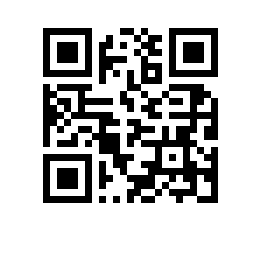 О прикреплении для подготовки диссертации на соискание ученой степени кандидата наук без освоения образовательных программ высшего образования – программ подготовки научно-педагогических кадров в аспирантуре НИУ ВШЭПРИКАЗЫВАЮ:1. Прикрепить Тюрюмину Эллу Яковлевну к аспирантуре НИУ ВШЭ для подготовки диссертации на соискание ученой степени кандидата компьютерных наук без освоения образовательных программ высшего образования – программ подготовки научно-педагогических кадров в аспирантуре по научной специальности 05.13.18 Математическое моделирование, численные методы и комплексы программ к структурному подразделению департамент анализа данных и искусственного интеллекта факультета компьютерных наук на 1 год с 07.12.2021 г. по 07.12.2022 г.2. Утвердить Незнанова А.А., к.т.н., доцента научным руководителем Тюрюминой Эллы Яковлевны.Основание: заявление Тюрюминой Э.Я., протокол заседания комиссии по рассмотрению вопросов прикрепления лиц для подготовки диссертации на соискание ученой степени кандидата компьютерных наук без освоения программ подготовки научно-педагогических кадров в аспирантуре НИУ ВШЭ от 06.12.2021 г. № 1.Проректор 										С.Ю. Рощин